كيف تستخدم هذا النموذج : إسفط الجانب الموجود فيه الكلمات الإنجليزية إلى الخلف ( لأنه تم إدراجها للتذكير فقط )  حاول تكتب معنى الكلمات العربية بالإنجليزية دون أن تشاهدها  كذلك حاول التدرب على نطقها بالإنجليزية كما سمعتها في الموقع 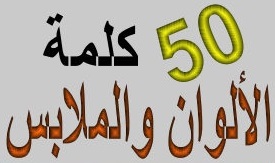   إختبار  تحريري  إختبار  تحريري  إختبار  تحريري كتابة الكلمات الإنجليزية  مع التدرب على لفظها  كتابة الكلمات الإنجليزية  مع التدرب على لفظها  كتابة الكلمات الإنجليزية  مع التدرب على لفظها عددالكلمةإكتب المعنى بالإنجليزيEnglish1ألوانcolors2لون فاتح Light color3لون غامقdeep color4صبغةpaint5أبيض White6أسود black7أصفر yellow8أحمر red9وردي Pink10أخضر green11أزرق blue12رماديgray13أسمر Brown14بنفسجي Purple15شفاف transparent16ملابس clothes17قمص النوم sleep shirts18فستان Robeعددالكلمةإكتب المعنى بالإنجليزيEnglish19طوق collar20جيب pocket21بنطلون trouser22سترة Jacket23جاكيت jacket24جزمة boots25حذاء Shoes26جرابات socks27قفاز glove28حزامBelt29مقص scissors30إبرة needle31دبوس pin32فنيلةflannel33صوف wool34حرير silk35مجوهرات jewelry36سلسلة Series37خاتم Ring38إسوارة bracelet39صابون soap40إسفنجة sponge41مروحة fan42عصاstick43مرآةlookingglass44شاكوشHammer45فأس Axe46منشار saw47مسمارnail48برغي screw49صامولة nut50خشب Wood  للمزيد من الكلمات والإختبارات  الرجاء زيارة موقع ( المساعد في حفظ الكلمات الإنجليزية ) على العنوان التالي: https://vf0.me/eng/